INSTRUKSI KERJAPENGGUNAAN ALAT ELECTRIC HIGROMETER THERMOMETERFAKULTAS TEKNOLOGI PERTANIANUNIVERSITAS BRAWIJAYADaftar IsiHalaman depan dan pengesahan 	iDaftar isi 	iiTujuan 	1Ruang lingkup 	1Prinsip	1Dokumen /Peralatan (disesuaikan dengan unit kerja) 	1Prosedur/cara kerja (disesuaikan dengan unit kerja)  	1Bagan alir  	2Tujuan Memastikan pemakaian dan pengoperasian alat electric higrometer thermometer sesuai prosedur agar kegiatan praktikum dan penelitian dapat berjalan dengan baik dan lancar.Ruang lingkup Proses kegiatan praktikum dan penelitian yang berhubungan dengan pengoperasian alat electric higrometer thermometerPrinsipMempelajari penggunaan alat electric higrometer thermometer untuk mengukur suhu dan kelembapan udara dalam suatu ruangan.Peralatan Alat electric higrometer thermometerProsedurHubungkan sensor kabel pada display alat Lakukan kalibrasi suhu dengan cara memutar tombol B pada posisi cal 0f, lalu tekan read hingga jarum bergerak menunjukkan angkaLakukan kalibrasi RH dengan memutar tombol B pada posisi cal %RH, tekan tombol read hingga jarum menunjukkan suatu angkaPutar tombol (B) pada posisi readTempelkan ujung sensor pada bagian /ruangan yang diukur lalu tekan tombol readCatat angka pada jarum yang berhenti di masing – masing display menunjukkan suhu dan RHLepaskan semua sensor, dan kembalikan pada posisi semulaSimpan dilemari alatBagan Alir 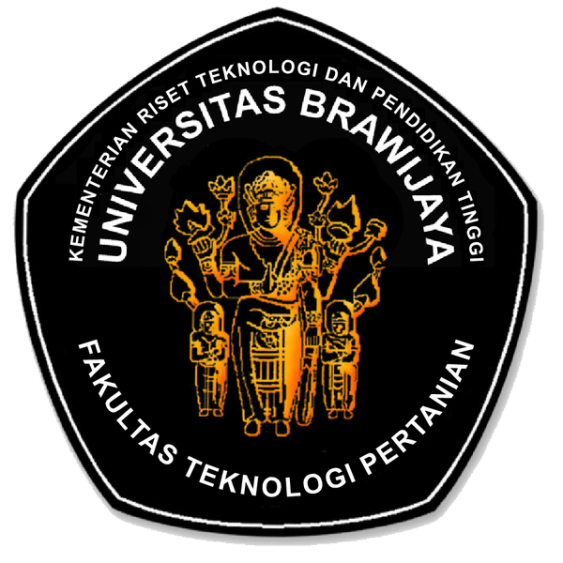 FAKULTAS TEKNOLOGI PERTANIANUNIVERSITAS BRAWIJAYAKode/No: 01000 07302FAKULTAS TEKNOLOGI PERTANIANUNIVERSITAS BRAWIJAYATanggal: 6 April 2017INSTRUKSI KERJA PENGUNAAN ALAT ELECTRIC HIGROMETER THERMOMETERRevisi: 0INSTRUKSI KERJA PENGUNAAN ALAT ELECTRIC HIGROMETER THERMOMETERHalaman: 1 dari 10ProsesPenanggungjawabPenanggungjawabPenanggungjawabTanggalProsesNamaJabatanTandatanganTanggal1. PerumusanRizky L.R. Silalahi, STP, M.ScKetua GJM FTP6 April 20172. PemeriksaanAgustin Krisna Wardana, STP, Wakil Dekan I FTP6 April 20173. PersetujuanDr. Ir. Sudarminto S.YDekan FTP6 April 20174. PenetapanDr. Ir. Sudarminto S.YDekan FTP6 April 20175. PengendalianRizky L.R. Silalahi, M.ScKetua GJM FTP6 April 2017